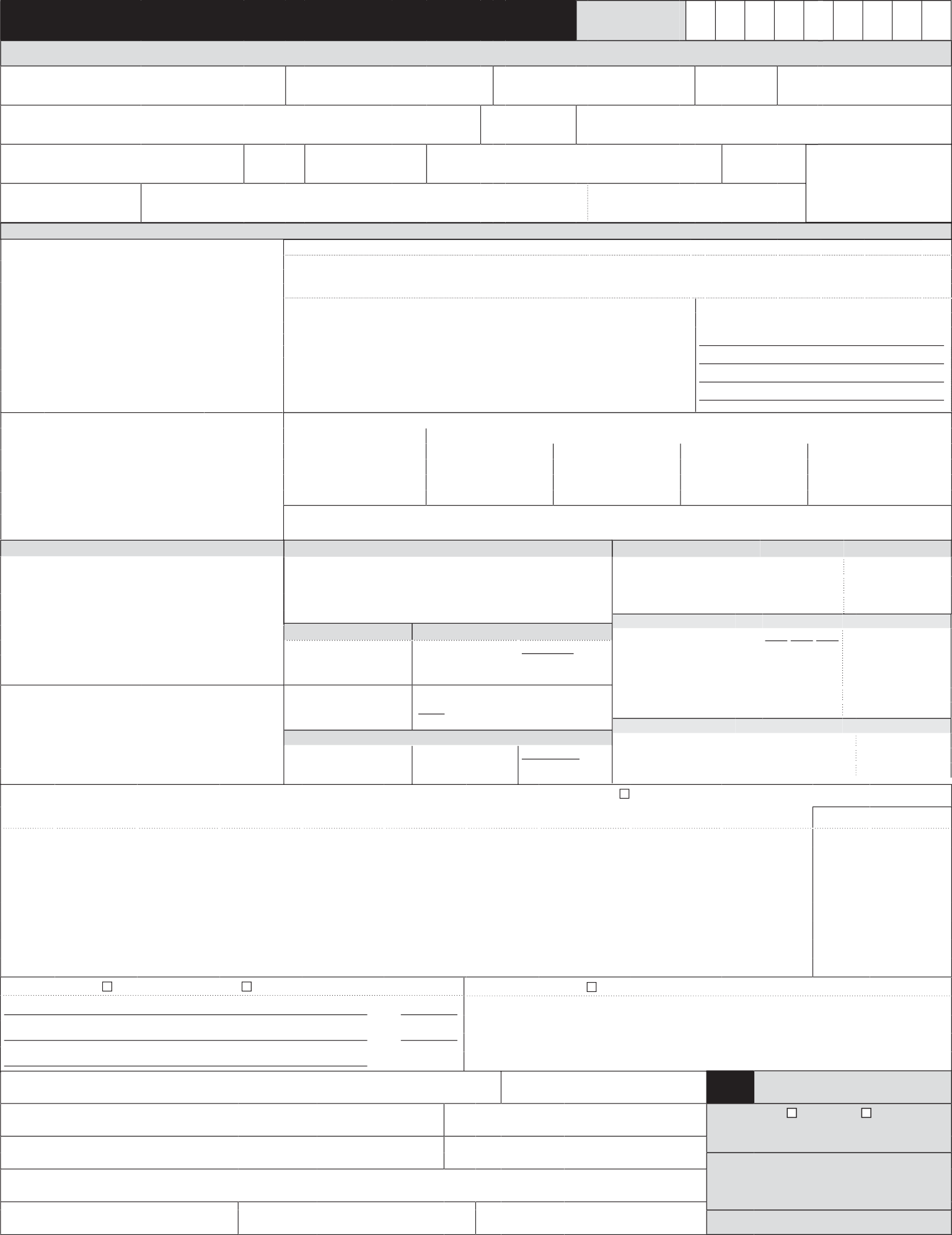 COMPILAZIONE A CURA DEL GENITORE O TUTORECognome del minore	Nome	NYC ID (OSIS)Sex□ F□ MNato/a il (mese/giorno/anno) 	 / 	/  	Indirizzo residenzaIspanico/Latino?□ Sì □ NoEtnia (indichi TUTTE le caselle di interesse) □ indiano americano □ Asiatico □nero □bianco □ Nativo di Hawaii /isole del Pacifico  □ altro___  	CittàStatocapScuola/centroDistretto   	Contatti telefonoAssicurazione medica	□ Sì(incluso Medicaid)? □ No□ Cognome genitore/tutore□ Genitore affidatarioNome	EmailNumero	Casa  	Cell	 Lavoro  	COMPILAZIONE A CURA DEL MEDICO CURANTEStoria medica (da 0-6 anni)□ regolare □ prematuro:____settimane di gestazione□ Complicazioni da 	Il bambino/adolescente ha la seguente storia medica passata o presente?□ Asma (indichi gravita’ e alleghi MAF):    □ Intermittente	 □ Poco persistente	□ Moderata persistente          □ Grave persistente  Se persistente, indichi le cure attuali:     □ Medicinali rapidi      □ inalatore corticosteroidi        □ steroidi orali      □ altro     □ NoLivello di controllo asma	□ ben controllato	□ poco controllato or Non controllatoAllergie     □ No  □ prescrizione Epi pen  □ Anafilassi	□ convulsioni/epilessia□  disordine mentale/comportamentale	□  Difficoltà orali, visive o uditive □ problem cardiaci congeniti o acquisiti              □ Tuberculosi (infezione latente o malattia)Cure (si alleghi MAF scolastico)□ No	□ Sì (lista sotto)□ Medicinali (lista) 	   □ problem sviluppo/apprendimento	□ ospedalizzazione□ Diabete (alleghi MAF)	□ operazioni chirugiche□ lesioni ortopediche/disabilità	□ Altro (specifare)  	□ Altro(lista)  	   Spieghi quanto indicato sopra.	□ Addendum allegatoSi alleghi Mod. Somministrazione Farmaci a scuola (MAF)	Esame fisico	in data:     /    /                             Aspetto generale:	  □ Esame fisico (nella norma)   	  	Altezza 	cm	( 	%ile)Peso	kg		( 	%ile) BMI 	kg/m2		( 	%ile) Circonferenza cranica (età ≤ 2 anni) 	cm ( 	%ile)Pressione  (età ≥3 anni) 	/  	SVILUPPO  (età  0-6 anni)Regolare / Non regolare□ □ Sviluppo psicosociale□ □  Linguaggio□ □ comportamentoDescriva anomalie:AlimentazioneRegolare / Non regolare	Regolare / Non regolare	Regolare / Non regolare	Regolare / Non regolare□ □ testa/orecchi/occhi/gola	□ □ linfonodi	□ □ Addome	□ □ pelle□ □ Dentale	□ □ polmoni	□ □  Genitourinario	□ □  Neurologico□ □ collo	□ □ cardiovascolare	□ □  Estremità	□ □  schiena/colonnaAudiometria	Data	RisultatiStrumenti di screening validati?           Data                              < 1 anno latte □ materno □ artificiale □ mix< 4 anni: gross hearing 	/	/	□ok □*anomalo □Rif□ Sì □ NoRisultati: □ nella norma 	/	/	   1 anno □ bilanciata □ guidata  □ consigliata □ controllataRestrizioni alimentari □ No □ Sì (lista)OAE (esame otoacustico) 4 anni: pure tone audiometria 	/	/	 	/	/	□ok □*anomalo □Rif    □ok   □*anomalo □Rif□ ritardo confermato o sospetto (specifare area(e) sotto): Vista	Data	Risultati□ Cognitivo/Problem Solving	□ Adattativo/autoaiuto□ Comunicazione/Linguaggio	□ Macro/micro motorioSCREENING Livello piombo (BLL)Date  Risultati 	 / 	/ 	µg/dL<3 anni: Visione:	/	/Visus (richiesto per nuovi iscritti□ OK  □ anomaloDX 	/ 	□ Socio-emotive o□ Altre aree:(a 1e 2 anni/	/e bambini dai 3-7 anni) 	/	/	SX	/ 	Socio-personale	 	Descrivere sospetto ritardo:e se a rischio)Valutazione rischio Pb(annuale, età 6 mo-6 anni) 	   	   	    	 µg/dL□ a rischio (fare BLL)□ non a rischioControllo con occhiali? Strabismo?Denti□ no test□ sì   □ no□ sì   □ no 	—— Child Care Only —— 	  Visibili carie□ sì   □ noemoglobina oRiceve EI/CPSE/CSE	□ Sì □ No           ematocrito 	 / 	/ 	g/dL 	 %Richiesta visita urgente (dolore, gonfiore, infezione)Visita dentistica negli ultimi 12 mesi□ sì   □ no□sì   □ noCIR NumberDATE - VACCINAZIONIConferma clinica di aver contratto la varicellaIndicare solo immunità positiva:DTP/DTaP/DT 	/ 	/ 	 	/ 	/ 	 	/ 	/ 	 	/ 	/ 	 	/ 	/ 	 	/ 	/ 		Tdap          / 	/ 		 	/ 	/ 	ESITOIN SALUTE (Z00.129)Diagnosi/Problemi (lista)	ICD-10 Code RACCOMANDAZIONIPiena attività fisica□ Restrizioni (specify)  	Follow-up Necessario □ No □ Sì, per 	In data:      / 	/  	Specialista:	□ No 	□ Primo intervento	□ IEP	□ Dentista	□ Oculista 	    □ Altro  	Firma medico curanteData di compilazioneDOHMH PRACTITIONER 	 / 	/ 	ONLY I.D.Nome e titolo del medico curante (stampatello)Nome strutturaNumero di licenza e statoNumero di iscrizione alboTYPE OF EXAM:Comments:NAE CurrentNAE Prior Year(s)Indirizzo                                                                      CittàTelefono	FaxCH205 Health Exam 2016_r4-16_FINAL.inddEmailStato           CAPDate Reviewed: 	  / 	/  	REVIEWER:FORM ID#I.D. NUMBER